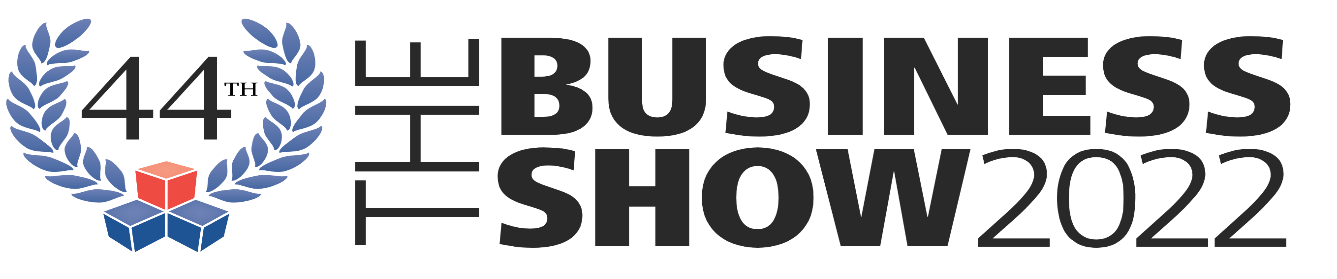 Agility Fairs and Events (DSV) Bay 22-26 Excel Exhibition Centre Sandstone Lane London E16 1AATel: +44 207 069 5318Exhibitor Name  	  Stand Number    	  Contact name     	                                                      Contact number 	Box	of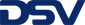 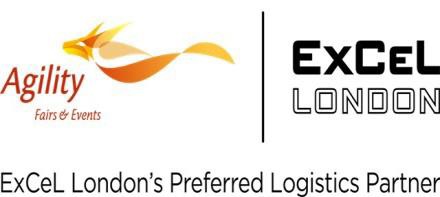 